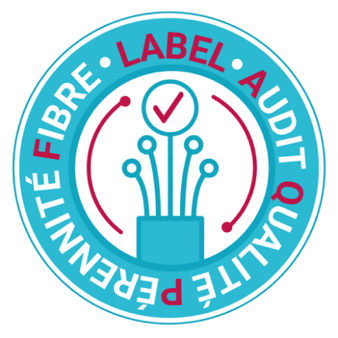 DEMANDE DE RETRAIT DU RÉFÉRENTIEL DU LABEL AQPFSOCIÉTÉ  Nom de l’entitéAdresse postaleActivitéN° SIRETN° de téléphone DIRIGEANT Nom/ PrénomPERSONNE EN CHARGE DU DOSSIER Nom/ Prénom/ FonctionE-mailNuméro de téléphoneFormulaire à compléter et à transmettre à l’adresse mail suivante : aqpf@innovance.fr